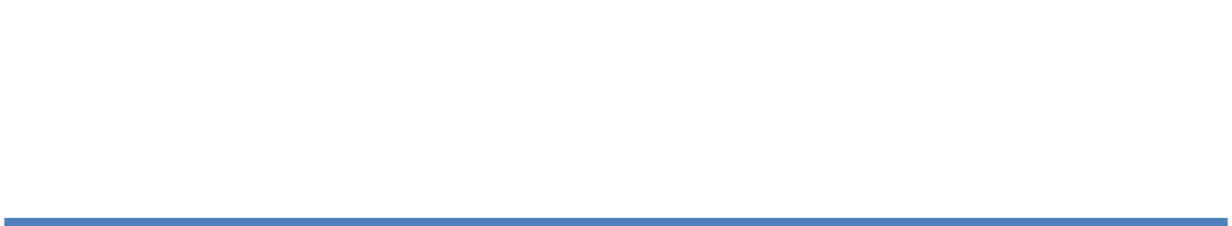 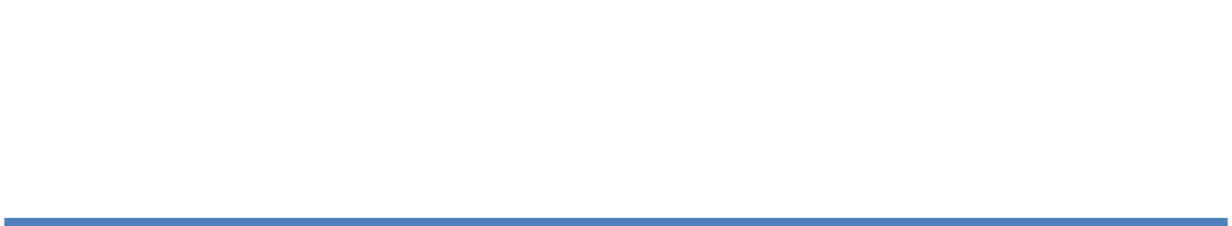 Version 0.4January 2022Endorsed by Oregon Geographic Information Council, April 2022Pre-Endorsement Revision History:v 0.1 original draft written by Rachel L. Smith, DLCDv0.2 reviewed by land use workgroupv0.3 final draft for public reviewv0.4 revised draft for public reviewFor more information, contact:Oregon Department of Land Conservation and Developmentdlcd.info@state.or.usAppendicesAppendix A:	DEFINITIONS OF TERMS	15Appendix B:	OREGON CLASSIFICATION AND CODING SCHEME	16Statewide General Land Use Classifications and Codes	16Statewide Detailed Land Use Classifications and Descriptions	17INTRODUCTIONUnder the direction of the Oregon Geographic Information Council (OGIC), the Oregon Framework Program provides the structure through which the development of new, statewide GIS data are created, documented, and stewarded. In 2015, the Framework Implementation Team leaders reviewed and prioritized the data elements in the Framework program. This prioritization ranked the statewide land use data layer as a high priority dataset. While this dataset is not a foundational element, it will be valuable to many state agencies and is a key data element for the Land Use Land Cover Framework theme.A statewide land use dataset was created to represent the many ways land is currently used. There are several related datasets that are often used as surrogates for land use: zoning data represents how land is allowed to be used as dictated by local jurisdictions; and comprehensive plan data are used to represent a community’s long-term vision of how and where land will be developed over the next 20 years to accommodate expected population and job growth. The statewide land use data leverages county assessor data to form a consistent basis for a statewide land use classification system. County assessors assign a code to each parcel in Oregon in order to assess its value for tax purposes. This coding system is part of the Oregon Cadastral Data Exchange Standard and is used by all counties in Oregon. Every year, the counties deliver a copy of their assessor data to the Oregon Department of Revenue (DOR) for use by DOR and all state agencies. This Statewide Land Use Data Standard (SLUDS) identifies a common representation of land use derived from county assessor property class codes. A land use classification hierarchy is applied to the data from all counties in Oregon in order to create a consistent land use dataset statewide. This standard was created with the guidance from a multi-agency workgroup whose members have a specific interest and defined use case for the statewide land use dataset. To summarize, the data standard provides the framework for the dissemination of information about parcels of land that characterize how the land is currently used. MISSION AND GOALS OF THE STANDARDThe SLUDS provides a structure for aggregating county tax lot data into a single, statewide land use classification hierarchy. It leverages work currently performed by local governments while also encouraging consistent application of the Oregon Cadastral Data Standard across the state. The goal of the SLUDS is to provide information about how parcels of land are used which can then be used for a variety of purposes such as hazard risk assessments, analyzing land use/development trends, transportation modeling and planning, and natural resources protection. The SLUDS provides agencies the ability to perform regional studies with consistent data across administrative boundaries. RELATIONSHIP TO EXISTING STANDARDSAt its core, the SLUDS is designed to derive a set of attributes from property class codes found within county assessor data. The assessor data is provided in a standard format to the Oregon Department of Revenue (DOR) following the Oregon Cadastral Data Exchange standard. It is this standard that provides the foundational data from which the SLUDS is derived. Additionally, all geospatial datasets created under the Statewide Land Use Data Standard must adhere to the Oregon Metadata Standard. The SLUDS is similar to other compilation-style data standards such as the Statewide Zoning and the Statewide Comprehensive Plan Designations. This style of data aggregation is used to compile local data into a statewide standard to support cross-jurisdictional GIS analyses. DESCRIPTION OF THE STANDARDThis standard provides the essential content and data structure necessary to describe, produce, and use the statewide land use data. The SLUDS addresses three organizational components:Geospatial elements (or geometry)Description of the land use classifications and other supplemental attributesMetadata for documentationThe SLUDS provides a set of common land use classifications or codes that are used to allow for cross-jurisdiction analysis. Many of these designations are used by local jurisdictions across the state. For codes that are unique to a particular jurisdiction, the steward will group the local property class codes based on the majority of similar code descriptions. (The local property class code descriptions are provided by the local jurisdictions.) It is this normalization of the attributes that makes this data standard so powerful and useful to GIS users. A crosswalk table is used to catalog all of the various local codes that are then grouped into a set of statewide codes which allows for an apples-to-apples comparison across administrative boundaries.Applicability and Intended Use of StandardThis data standard has a singular focus and is applicable to the compilation of county tax assessor data into a consistent, set of statewide land use classifications. It is intended to help data users understand 1) why the data is collected by local jurisdictions and the Department of Revenue, 2) how the locally produced data can be assembled into a statewide data set, and 3) how a set of attributes can be combined to provide additional details that characterize how a parcel of land is currently used, regardless of its zoning or comprehensive plan designation. STANDARD DEVELOPMENT PROCEDURESThe Oregon Department of Land Conservation and Development (DLCD) led a Framework project to create the statewide land use dataset and data standard. DLCD created a land use workgroup comprised of local, state, and regional government representatives to guide the creation and review of the data and data standard. This workgroup provided direct input on all aspects of the project, from data collection, to analysis, schema refinement, classification assistance, and final review of the compiled dataset. A draft Statewide Land Use Data Standard (SLUDS) was created and reviewed by the land use workgroup. The draft SLUDS was also submitted to the Oregon Framework Program for public review and comment. MAINTENANCE OF THE STANDARDMaintenance of the standard will occur on an as-needed basis. A variety of possibilities exist for a future data standard update. The primary driver for an update will be the need to accommodate new local property class codes that do not fit cleanly within the statewide set of codes. Other potential maintenance requests could be to modify/add attributes that provide more detail to the land uses of a parcel, or the desire to incorporate other datasets into the analysis to better refine the output. Otherwise, the standard will be updated as needed based on feedback from the users of the data. Regular updates to this data standard are unlikely. BODY OF THE STANDARDSCOPE AND CONTENT OF THE STANDARDThe scope of this standard encompasses the vector data and associated attribute data compiled for the statewide land use dataset. The data reflects polygons and attributes provided by Oregon county tax assessors annually to the Oregon Department of Revenue representing a single point in time. The local property class codes are preserved and cross-walked to the set of state codes upon data compilation. Any revisions to the set of state codes will be submitted to the Land Use Workgroup or the Land Use Framework Implementation Team for review and acceptance, and the revised data content publicized to all interested users of the standard. The SLUDS data does not include any parcel information commonly found in tax assessor data such as land owner information, property values, or other related parcel information. The content of the SLUDS is focused on the essential data, attributes, and metadata elements needed to describe how the land is used as of the date the data was provided to the DOR. NEED FOR THE STANDARDMultiple state and regional government agencies have a business need for land use data that can be analyzed across administrative boundaries. Land use data for individual counties is not currently available for any Oregon county. However, county tax assessor data are available on a county-by-county basis and most counties use a standard set of property classification codes. Nevertheless, the counties may apply the property codes to individual parcels differently or may create custom codes for their use. The SLUDS aggregates all of the individual county data into a set of codes that can be applied statewide. This aggregation and property class code normalization allows cross-jurisdictional analyses. (Attribute normalization is a process of transforming a variable into a more analytically useful form.)The county property codes can also be used to identify properties that meet a specific criteria, such as properties where a manufactured structure is present or a dwelling is present. This information aids GIS analyses like hazard risk assessments or development trend analyses, and assists with the identification of specific land uses in ‘mixed-use areas’ such as industrial use with forest or farm practices. PARTICIPATION IN STANDARDS DEVELOPMENTThe Land Use Workgroup is comprised of local, state, and regional government representatives. Participation in the Workgroup was open to all entities interested in the production, use and exchange of land use information. Member affiliations that were involved in this specific data layer include: Oregon Department of Land Conservation and DevelopmentOregon Department of AgricultureOregon Department of TransportationOregon Department of Environmental QualityOregon Department of RevenueCity of MedfordHarney CountyLane Council of GovernmentsOregon Cascades West Council of GovernmentsINTEGRATION WITH OTHER STANDARDSThe SLUDS follows the same format as other Oregon Framework geospatial data standards. The SLUDS is highly dependent on the Oregon Cadastral Data Exchange Standard which provides the standard for local county assessor data provided to the Oregon Department of Revenue on an annual basis. The Cadastral standard provides the foundation for both the vector polygons and attribute data used in the SLUDS. TECHNICAL AND OPERATIONAL CONTEXTData EnvironmentThe data environment for the SLUDS is a vector model comprised of polygons and supplemental tables stored in an esri file geodatabase. The tables provide the individual county assessor property codes and descriptions used to create the set of statewide codes, along with a table of the statewide detailed property class codes and descriptions. These tables provide reference data that can be used in conjunction with the polygon feature class, if desired. Reference SystemLocal county assessor data may be maintained in a variety of formats and coordinate systems. These data are provided to the Oregon Department of Revenue (DOR) as part of the ORMAP program following the Oregon Cadastral Exchange Standard. Upon collection, DOR will ensure that data are stored and exchanged in the Oregon Lambert projection. This is the standard projection adopted by the Oregon Geographic Information Council. Specific parameters of this projection can be found at: https://www.oregon.gov/geo/Pages/projections.aspxThe data are collected by DOR and provided to the data steward for further processing to create the statewide land use dataset.Integration of ThemesThe SLUDS integrates vector data submitted to DOR which is required to follow the Oregon Cadastral Data Exchange Standard. All polygons provided via the Cadastral Standard are used in the analyses to create the statewide land use dataset. The Oregon Tax Lot ID attribute is used to relate property class tables provided by the local jurisdictions to the polygons. As part of the data compilation process, all other attributes provided via the Cadastral Standard are removed from the statewide land use data. EncodingEncoding translates user formats into standard formats. This is not an issue for the SLUDS as all data are exchanged and created in a GIS-compatible, standard format. ResolutionThe resolution of the data is determined by the local county assessors. AccuracyThe SLUDS addresses both positional accuracy and attribute accuracy. Positional AccuracyAs stated in the Cadastral Standard, accuracy refers to the location of the tax lot boundaries in relation to control points identified by licensed surveyors. Cadastral tax lot line accuracy is not intended to represent positional accuracy. A licensed surveyor must be consulted if statements about positional accuracy need to be made. Attribute Accuracy – SummaryProperty class codes are assigned by the data originators (county assessors) and may be assigned to parcels using different methodologies. This can create county-to-county discrepancies in the statewide representation of land use. Additionally, if counties use custom property class codes, every effort is made to properly assign the custom code to a statewide land use code, but this process may introduce attribute accuracy errors. See 2.5.6.3 below.  Finally, the ORTaxlot is used to associate property class codes to tax lot polygons. Though unlikely, attribute association errors may occur during this process. Attribute Accuracy – Code Interpretation & AssignmentAdditionally, the counties may create their own property class descriptions that may or may not match the majority of counties in the state. The data aggregator assigned the local property class codes to the set of statewide codes or categories based on the code descriptions used by the majority of counties across the state. Therefore, some anomalies exist where an individual county may use a code and description specific to that county.  The steward used discretion on the creation of crosswalk tables in order to normalize the data. The result is a “best fit” crosswalk from local codes to the statewide set of codes. The crosswalk tables that document the decisions of the steward to categorize these codes are provided for reference, review and approval.  Edge MatchingThe SLUDS facilitates the compilation of a statewide dataset for land use. Edge matching between jurisdictional submissions is not performed by DOR or the data steward. Additionally, neither the DOR nor the data steward has the authority to perform edge matching on parcel data that is created and managed by local jurisdictions in Oregon. Therefore, topology errors due to edge matching issues are not reconciled in the statewide land use dataset. Topology errors are addressed in Section 2.5.10 below. Feature IdentifierThe feature identifier for the SLUDS is the ORMAP tax lot ID (ORTaxLot). This ID is created and assigned to parcels as required by the Oregon Cadastral Data Exchange Standard. It uniquely identifies parcels of land and is the only attribute carried forward from the original county assessor data to the SLUDS. This unique ID is used as a link to related tables.Features and AttributesThere is a single, polygon feature type within the SLUDS. Polygons are geospatial objects that represent parcels of land that have been classified based on their current land use as defined by county assessors. Polygons can be uniquely identified using the feature identifier described in Section 2.5.8.Attributes are any of the additional information that is collected or derived from the data and shared in relation to the spatial representation of land parcels. See Section 3 for a full description of the data attributes.  Geometry TopologyAt this point in time, topology errors along county jurisdictional boundaries will remain in the dataset. Other topology errors may occur within the county administrative boundaries. The steward does not have the capacity or authority to mitigate jurisdiction boundary discrepancies or other topology errors that may originate from local jurisdictions. Transactional UpdatingThe update process for the data produced following this standard is the responsibility of the local jurisdictions, the Oregon Department of Revenue for collection, and the data steward for statewide compilation. While the data at the local level is updated regularly, annual updates are sent to DOR and other state agencies. Once the crosswalks are built for each county, future updates of the dataset should be less intensive. At this time, data produced using this standard are not expected to be updated on a regular or annual basis due to a lack of stewardship resources. Records ManagementThe SLUDS will be stored with other Oregon Framework standards. The geospatial data created using this standard will be made available to the public through standard means such as online data services or data downloads provided by state, federal or university organizations. Past published versions of the statewide land use data will be maintained by the data steward and available for retrieval through a public records request. MetadataThe standard follows the Oregon Framework Metadata Standard for geospatial data which is integrated with the Federal Geographic Data Committee, Content Standard for Digital Geospatial Metadata. DATA CHARACTERISTICSmINIMUM GRAPHIC DATA ELEMENTSPolygons are geospatial objects that represent the boundaries of land use parcels that have been classified to indicate the current land uses. Each polygon is assigned a local property classification by the local jurisdiction, along with a general and detailed statewide land use classification assigned by the data steward. The following table provides the data schema and associated descriptions. Minimum ATTRIBUTE or Non-Graphic Data ElementsThere are a set of supplemental tables included with the file geodatabase alongside the geospatial data. These tables include the set of statewide land use classifications and county assessor property class codes and descriptions used to assist in the assignment of tax lot polygons to the set of statewide land use codes, along with other supplemental data to aid in the detailed attribution of parcels. The schemas for these reference tables are below. Table Name:  LandUseClassesTable Name: GeneralLanduseClassesTable Name: DetailedLanduseClassesTable Name: PropDescriptionsDEFINITIONS OF TERMSThe definitions below are specific to the development of this dataset and its intended use. OREGON CLASSIFICATION AND CODING SCHEMEThe statewide land use classifications were created as a hierarchy of codes for ease in GIS analyses. The set of detailed land use classifications are nested within the general land use classifications. Example:  Single Family Residential is nested within the Residential Improved classification. The classifications and codes also have numeric values created solely for ease in GIS analyses. This numeric system is a nested hierarchy following the same principle as the text-based classifications.  Example:  Single Family Residential = 1100 and is nested within the Residential Improved = 1000. Another example representation of this hierarchy for demonstration purposes is to present this relationship graphically.  See below.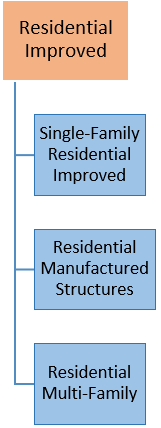 The statewide general land use classification codes and the detailed land use classification codes are provided below. Statewide General Land Use Classifications and CodesStatewide Detailed Land Use Classifications and DescriptionsExample of one record in the feature class using the statewide land use classification set:Field NameDescriptionData TypeLengthDomainORTaxLotORMAP tax lot idString29NoneGenLUClassNoGeneral Land Use Classification NumberString4NoneGenLUClassGeneral Land Use Classification CodeString12NoneDetLUClassNoDetailed Land Use Classification NumberString4NoneDetLUClassDetailed Land Use Classification CodeString12NoneLocPropClassLocal county assessor property classification codeString5NoneHasResBldgAttribute denoting if a dwelling is present on the tax lotString2Y, N, UResBldgCntCount of residential buildings presentInteger4NoneNonResBldgAttribute to indicate if non-dwelling buildings are present on the tax lotString2Y, N, UNonResBldgCntCount of non-residential buildingsInteger4NoneHasManStrctAttribute denoting if a manufactured structure is present on tax lotString2Y, N, UManStrctCntCount of manufactured structuresInteger4NoneHasCons_EasementAttribute denoting if a conservation easement is present on tax lotString2Y, –FF_MixedUseAttribute denoting if the tax lot is classified as farm, range, or forest land mixed useString2Y, –FF_IndComAttribute denoting if the tax lot is used for industrial or commercial forest or farm useString2Y, –UnbuildableAttribute denoting if the tax lot is classified as unbuildableString2Y, –OpenSpaceAttribute denoting if the tax lot is classified as open spaceString2Y, –DataSourceLocal data source / originatorString50NoneDataStewardLocal steward responsible for maintaining the geospatial data for a local jurisdiction; the steward may or may not be the same entity as the Data SourceString50NonePropCodeCntNumber of property class codes assigned to an individual parcelInteger4NoneUniquePCsText string of all property class codes assigned to an individual parcel; the number of codes is equal to the value in the PropCodeCnt fieldString50NoneField NameDescriptionData TypeLengthCodeProp CodeString5GeneralGeneral Land Use ClassificationString12DetailedDetailed Land Use ClassificationString12SpecCondSpecial conditionsString16CountiesCounties where special conditions apply; if empty, then the special condition applies to all counties. String80Field NameDescriptionData TypeLengthGenLUNoGeneral Land Use Classification NumberString4GenLUClassGeneral Land Use Classification CodeString12GenLUDescGeneral Land Use Classification DescriptionString36Field NameDescriptionData TypeLengthDetLUNoDetailed Land Use Classification NumberString4DetLUClassDetailed Land Use Classification CodeString12DetLUDescDetailed Land Use Classification DescriptionString270Field NameDescriptionData TypeLengthCodeProperty Classification Code (Prop Code)String5BakeBaker County prop code descriptionString255BentBenton County prop code descriptionString255ClacClackamas County prop code descriptionString255ClatClatsop County prop code descriptionString255ColuColumbia County prop code descriptionString255CoosCoos County prop code descriptionString255CrooCrook County prop code descriptionString255CurrCurry County prop code descriptionString255DescDeschutes County prop code descriptionString255GillGilliam County prop code descriptionString255GranGrant County prop code descriptionString255HarnHarney County prop code descriptionString255HoodHood River County prop code descriptionString255JackJackson County prop code descriptionString255JeffJefferson County prop code descriptionString255JoseJosephine County prop code descriptionString255LakeLake County prop code descriptionString255LaneLane County prop code descriptionString255LincLincoln County prop code descriptionString255LinnLinn County prop code descriptionString255MariMarion County prop code descriptionString255MorrMorrow County prop code descriptionString255MultMultnomah County prop code descriptionString255PolkPolk County prop code descriptionString255TillTillamook County prop code descriptionString255UmatUmatilla County prop code descriptionString255UnioUnion County prop code descriptionString255WascWasco County prop code descriptionString255WheeWheeler County prop code descriptionString255YamhYamhill County prop code descriptionString255TermDefinitionComprehensive Plan DesignationComprehensive Plan Designations represent the long‐term vision or desired future land use for a specific area, and expressed in a comprehensive plan. It is intended to guide development according to adopted policy. Comprehensive plans must accommodate the population and job growth expected to occur over the next 20 years.Improved LandImproved Land is a term used by assessors to indicate a tax lot or parcel that has features, structures, or any other type of improvement that adds value to the land. Land CoverLand Cover is typically a raster representation of the Earth’s surface based on biological and/or physical characteristics derived from remotely sensed data. Land UseLand Use is the current use of a site or property (typically at a parcel or sub‐parcel level).Unimproved LandUnimproved land is a term used by assessors to indicate that there are no improvements on the tax lot or parcel. Vacant LandVacant is a term used by assessors to indicate that there are no improvements on the tax lot or parcel. ZoningZoning refers to the use allowed by local or other authorities on specific parcels of land. Zoned use is not always the same as the existing use, and may reflect historical or anticipated future use. Additionally, a particular zone may allow for a number of different uses that are considered compatible with the intent of the zone.General Land Use Classification NumberGeneral Land Use Classification CodeStatewide General Land Use Classification Description0000UnImp_VacUnimproved or Vacant Land0050UnclassifiedUnclassified1000ResImpResidential Improved2000CommImpCommercial Improved3000IndImpIndustrial Improved4000RurTctImpRural Tract Improved5000FrmRngImpFarmland or Farm/Range Land Improved6000ForestImpForest Land Improved7000MiscImpMiscellaneous Improved8000RecImpRecreation Improved9000InstImpInstitution/Government ImprovedDetailed Land Use Classification NumberDetailed Land Use Classification CodeDetailed Land Use Classification Description1100ResSFResidential Single-Family Improved:  Improved land used for residential purposes including historic buildings, timeshare/short-term residential use, floating homes, and other miscellaneous residential uses.1200ResMSResidential Manufactured Structures Improved:  Land used for residential manufactured structures including multi-family manufactured homes, mobile homes and mobile home parks (commercial and privately owned parks).1300ResMFResidential Multi-Family Improved:  Land used for multi-family residential purposes including condos, historic multi-family, duplex, triplex, low-income or government assisted multi-family housing, commercial condos, and other miscellaneous multi-family residential uses. 1900ResVacResidential Unimproved or Vacant:  Residential land classified as unimproved or vacant.2100CommImpCommercial Improved:  Improved land used for commercial purposes including historic buildings, commercial sites with manufactured structure(s), commercial golf courses, and property leased from others for commercial use. 2900CommVacCommercial Unimproved or Vacant:  Commercial land classified as unimproved or vacant. 3100IndImpIndustrial Improved:  Improved land used for industrial purposes including aggregate mines, heavy industry, machinery and equipment; includes industrial properties with manufactured structures.3900IndVacIndustrial Unimproved or Vacant:  Industrial land classified as unimproved or vacant. 4100RurTctImpRural Tract Improved:  Improved rural tracts including residential, commercial, farm, or forest improvements.4200RurTctResMSRural Tract Residential / Manufactured Structure:  Rural land tract with residential use including manufactured structures. 4900RurTctVacRural Tract Unimproved or Vacant:  Rural tracts classified as unimproved or vacant.5100FrmRngImpFarmland or Farm/Range Land Improved:  Improved farmland or farm/range land.5200FrmRngResMSFarmland or Farm/Range Land Residential / Manufactured Structure:  Farmland or Farm/Range land with residential use including manufactured structures. 5900FrmRngVacFarmland or Farm/Range Land Unimproved or Vacant:  Farmland or Farm/Range Land classified as unimproved or vacant. 6100ForestImpForest Land Improved:  Forestland with improvements.6200ForestResMSForest Land Residential / Manufactured Structure:  Forestland with residential improvements including manufactured and historic homes. 6900ForestVacForest Land Unimproved or Vacant:  Forest land classified as unimproved or vacant. 7100MiscImpMiscellaneous Improved:  Improved land used for miscellaneous purposes.7900MiscVacMiscellaneous Unimproved or Vacant:  Land classified as miscellaneous unimproved or vacant.8100RecImpRecreation Improved:  Improved land used for recreation purposes including recreation lands with manufactured structures, land owned by a government entity, recreation open space, and RV Parks.8900RecVacRecreation Unimproved or Vacant:  Recreation land classified as unimproved or vacant. 9110InstImpInstitution Improved:  Improved land used for religious, cemetery, benevolent/fraternal organizations, and schools including land with manufactured structures and land leased for these institutional uses. 9190InstVacInstitution Unimproved or Vacant:  Institutional land classified as unimproved or vacant.9210GovImpGovernment Improved:  Improved land that is city owned, county owned, state owned, federally owned, tribal owned, municipal improved, port properties, miscellaneous special districts/uses; includes land leased by a government entity or special district. 9290GovVacGovernment Unimproved or Vacant:  Land that is City Owned, County Owned, State Owned, Federally Owned, Tribal Owned, or used for miscellaneous special districts/uses and classified as unimproved or vacant. GenLUClassNoGenLUClassDetLUClassNoDetLUClassLocPropClass1000ResImp1100ResSF121